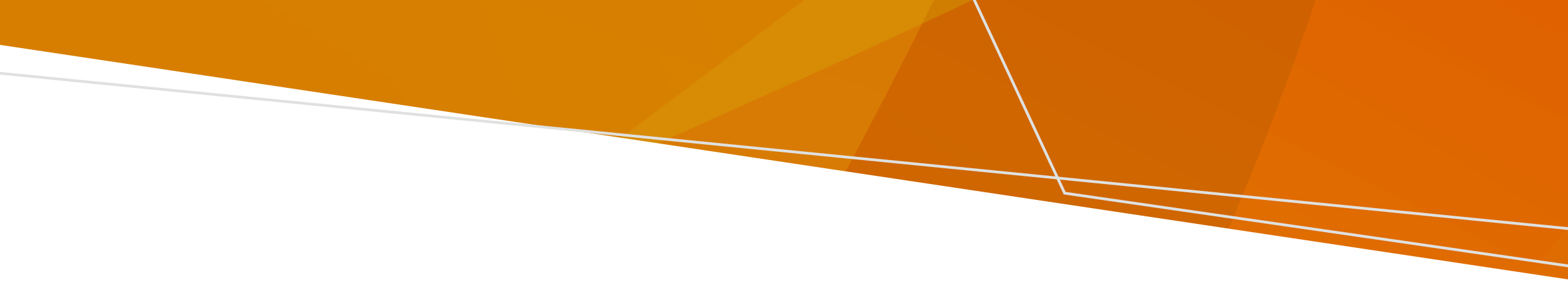 После наводнения у вас в доме, сарае или саду могут обнаружиться дикие животные, в том числе грызуны, змеи или пауки. Как быть со змеями На улице: надевайте прочную обувь, перчатки и длинные брюки для защиты ногпри уборке после наводнения особо следите за руками и ногамиесли увидите змею, отступите назад и дайте ей уползти – не трогайте еепомните, что змеи умеют плаватьмусор вокруг дома нужно убрать: он может привлекать змей, пауков и грызунов.Если вы обнаружили в доме змею, не паникуйте: медленно отступите назад и дайте ей уползти. Не трогайте ее. Список районных змееловов можно запросить в Министерстве окружающей среды, земли, воды и планирования (Department of Environment, Land, Water and Planning) по телефону 136 186.Если вас укусила змея: не мойте кожу вокруг места укусане двигайтесь и срочно обратитесь за медицинской помощью по номеру 000лягте или сядьте, опустив место укуса ниже уровня сердца.наложите на место укуса чистую сухую повязку. По возможности желательно также крепко перевязать область укуса.запишите время укуса и время наложения повязки запрещается накладывать жгут, надрезать место укуса, чтобы выпустить яд, и пытаться высосать яд из раны.Как быть с пауками Если вас укусил паук: вымойте место укуса и обложите аккумуляторами холода (ice pack), чтобы уменьшить боль не надавливайте на место укуса если вас укусил паук redback (австралийская вдова) или если состояние ухудшается, срочно обратитесь за медицинской помощью. Как быть с грызунами и насекомымиГрызуны, например, мыши и крысы, переносят болезни. Нужно убрать пищу и другие предметы, под которыми могут прятаться грызуны. Выбросите мусор и накройте мусорный бак крышкой. При необходимости разложите ловушки для грызунов в сухих местах. Держитесь подальше от стоячей воды, так как в ней заводятся комары. Максимально прикрывайте тело одеждой и пользуйтесь репеллентом от комаров. Мухи переносят болезни. Пищевые отходы немедленно выбрасывайте: в них заводятся мухи. Если вас укусило или травмировало животное или ужалило насекомое, обратитесь к врачу или позвоните в службу NURSE-ON-CALL (круглосуточно, без выходных) по телефону 1300 60 60 24.Заказать эту публикацию в доступном формате можно по электронной почте pph.communications@health.vic.gov.au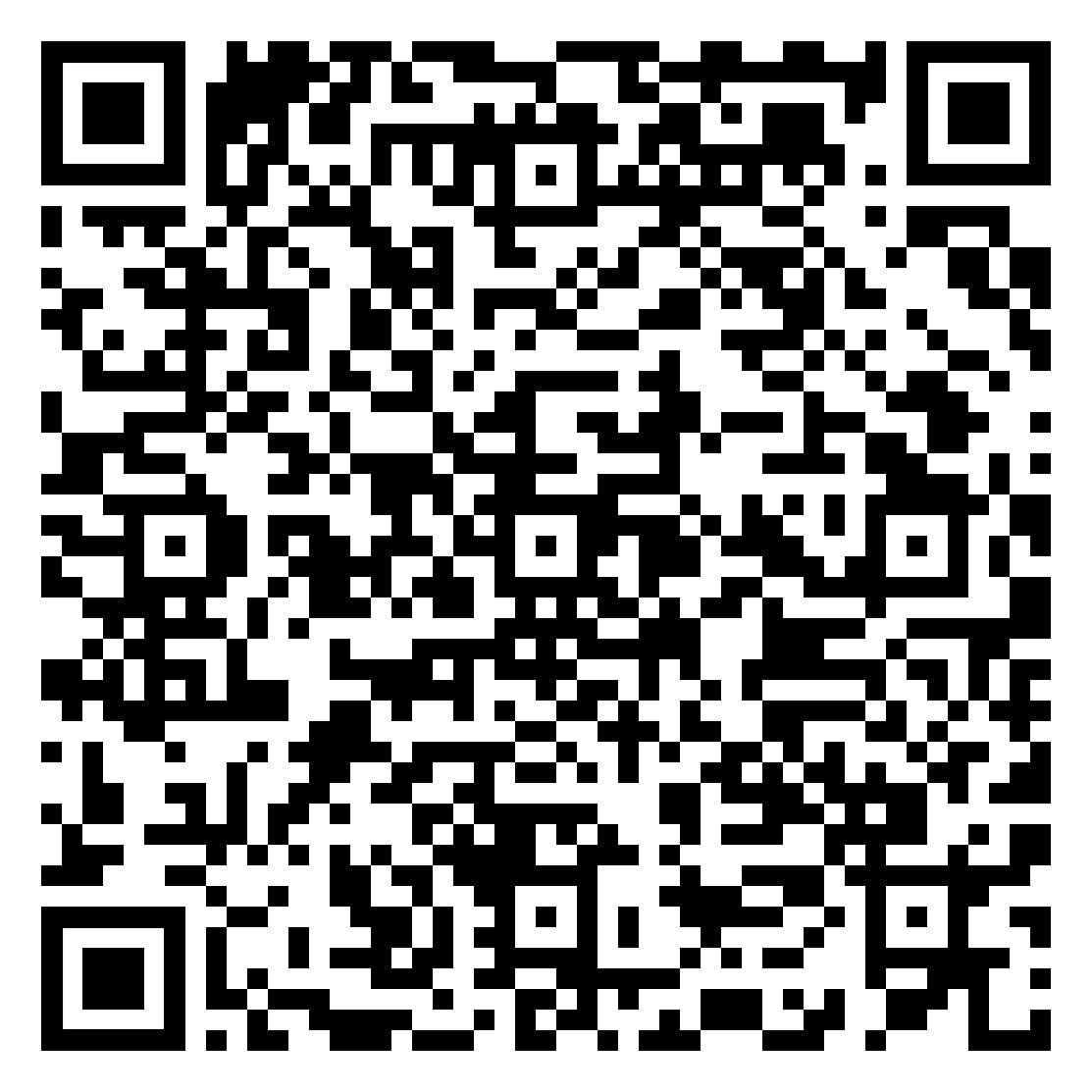 Наводнения: опасные животные и насекомыеИнформация о том, как быть с животными и насекомыми после наводненияRussian | РусскийOFFICIAL